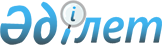 "2020-2022 жылдарға арналған Басықара ауылдық округінің бюджеті туралы" Қазалы аудандық мәслихатының 2019 жылғы 26 желтоқсандағы №357 шешіміне өзгерістер енгізу туралы
					
			Мерзімі біткен
			
			
		
					Қызылорда облысы Қазалы аудандық мәслихатының 2020 жылғы 24 тамыздағы № 460 шешімі. Қызылорда облысының Әділет департаментінде 2020 жылғы 1 қыркүйекте № 7625 болып тіркелді. Мерзімі біткендіктен қолданыс тоқтатылды
      "Қазақстан Республикасының Бюджет кодексі" Қазақстан Республикасының 2008 жылғы 4 желтоқсандағы Кодексінің 109-1-бабына және "Қазақстан Республикасындағы жергілікті мемлекеттік басқару және өзін-өзі басқару туралы" Қазақстан Республикасының 2001 жылғы 23 қаңтардағы Заңының 6-бабының 2-7-тармағына сәйкес, Қазалы аудандық мәслихаты ШЕШІМ ҚАБЫЛДАДЫ:
      1. "2020-2022 жылдарға арналған Басықара ауылдық округінің бюджеті туралы" Қазалы аудандық мәслихатының 2019 жылғы 26 желтоқсандағы № 357 шешіміне (нормативтік құқықтық актілерді мемлекеттік тіркеу Тізілімінде 7096 нөмірімен тіркелген, 2020 жылғы 9 қаңтарда Қазақстан Республикасының нормативтік құқықтық актілердің эталондық бақылау банкінде жарияланған) мынадай өзгерістер енгізілсін:
      1-тармақ жаңа редакцияда жазылсын:
      "1. 2020-2022 жылдарға арналған Басықара ауылдық округінің бюджеті тиісінше 1, 2, 3 – қосымшаларға сәйкес, оның ішінде 2020 жылға мынадай көлемдерде бекітілсін:
      1) кірістер – 112070 мың теңге, оның ішінде:
      салықтық түсімдер – 1852 мың теңге;
      трансферттер түсімдері – 110218 мың теңге;
      2) шығындар – 112234 мың теңге;
      3) таза бюджеттік кредиттеу – 0;
      бюджеттік кредиттер – 0;
      бюджеттік кредиттерді өтеу – 0;
      4) қаржы активтерімен операциялар бойынша сальдо – 0;
      қаржы активтерін сатып алу – 0;
      мемлекеттің қаржы активтерін сатудан түсетін түсімдер – 0;
      5) бюджет тапшылығы (профициті) – -164 мың теңге;
      6) бюджет тапшылығын қаржыландыру (профицитін пайдалану) – 164 мың теңге.".
      2-тармақтың 1) тармақшасы жаңа редакцияда жазылсын:
      "1) әкім аппараты қызметін қамтамасыз ету шығындарына 4289 мың теңге;".
      3-тармақтың 1), 2) тармақшалары жаңа редакцияда жазылсын:
      "1) білім беру 4325 мың теңге;
      2) мәдениет саласы 1457 мың теңге.".
      Аталған шешімнің 1-қосымшасы осы шешімнің қосымшасына сәйкес жаңа редакцияда жазылсын.
      2. Осы шешім 2020 жылғы 1 қаңтардан бастап қолданысқа енгізіледі және ресми жариялауға жатады. 2020 жылға арналған Басықара ауылдық округінің бюджеті
					© 2012. Қазақстан Республикасы Әділет министрлігінің «Қазақстан Республикасының Заңнама және құқықтық ақпарат институты» ШЖҚ РМК
				
      Қазалы аудандық мәслихатының кезектен тыс LХIIІ сессиясының төрағасы

Ж. КОЛАНОВА

      Қазалы аудандық мәслихат хатшысы

К. НАЗЫМБЕКОВ
Қазалы аудандық мәслихатының2020 жылғы 24 тамызы№ 460 шешіміне қосымшаҚазалы аудандық мәслихатының2019 жылғы 26 желтоқсандағы№ 357 шешіміне 1-қосымша
Санаты
Санаты
Санаты
Санаты
Сомасы, мың теңге
Сыныбы
Сыныбы
Сыныбы
Сомасы, мың теңге
Кіші сыныбы
Кіші сыныбы
Сомасы, мың теңге
Атауы
Сомасы, мың теңге
1. Кірістер
112070
1
Салықтық түсімдер
1852
01
Табыс салығы
110
2
Жеке табыс салығы
110
04
Меншiкке салынатын салықтар
1742
1
Мүлiкке салынатын салықтар
14
3
Жер салығы
45
4
Көлiк құралдарына салынатын салық
1683
4
Трансферттердің түсімдері
110218
02
Мемлекеттiк басқарудың жоғары тұрған органдарынан түсетiн трансферттер
110218
3
Аудандардың (облыстық маңызы бар қаланың) бюджетінен трансферттер
110218
Функционалдық топ
Функционалдық топ
Функционалдық топ
Функционалдық топ
Бюджеттік бағдарламалардың әкiмшiсi
Бюджеттік бағдарламалардың әкiмшiсi
Бюджеттік бағдарламалардың әкiмшiсi
Бағдарлама
Бағдарлама
Атауы
2. Шығындар
112234
1
Жалпы сипаттағы мемлекеттiк қызметтер
36825
124
Аудандық маңызы бар қала, ауыл, кент, ауылдық округ әкімінің аппараты
36825
001
Аудандық маңызы бар қала, ауыл, кент, ауылдық округ әкімінің қызметін қамтамасыз ету жөніндегі қызметтер
36508
022
Мемлекеттік органның күрделі шығыстары
317
4
Бiлiм беру
53126
124
Аудандық маңызы бар қала, ауыл, кент, ауылдық округ әкімінің аппараты
53126
041
Мектепке дейінгі білім беру ұйымдарында мемлекеттік білім беру тапсырысын іске асыруға
53126
7
Тұрғын үй-коммуналдық шаруашылық
6597
124
Аудандық маңызы бар қала, ауыл, кент, ауылдық округ әкімінің аппараты
6597
008
Елді мекендердегі көшелерді жарықтандыру
3560
009
Елді мекендердің санитариясын қамтамасыз ету
447
011
Елді мекендерді абаттандыру мен көгалдандыру
2590
8
Мәдениет, спорт, туризм және ақпараттық кеңістiк
15686
124
Аудандық маңызы бар қала, ауыл, кент, ауылдық округ әкімінің аппараты
15686
006
Жергілікті деңгейде мәдени-демалыс жұмысын қолдау
15686
3. Таза бюджеттік кредиттеу
0
Бюджеттік кредиттер
0
Бюджеттік кредиттерді өтеу
0
4. Қаржы активтерімен операциялар бойынша сальдо
0
Қаржы активтерін сатып алу
0
Мемлекеттің қаржы активтерін сатудан түсетін түсімдер
0
5. Бюджет тапшылығы (профициті)
-164
6.Бюджет тапшылығын қаржыландыру (профицитін пайдалану)
164
8
Бюджет қаражатының пайдаланылатын қалдықтары
164
01
Бюджет қаражаты қалдықтары
164
1
Бюджет қаражатының бос қалдықтары
164